Зимний праздник в детском садуРождественские колядки. Сценарий для детского садаРождественское колядование (фольклорный праздник)Действующие лицаВедущая - взрослыйРяженые (Козел и Поводырь) - детиКолядующие - детиНеобходимо провести предварительную работу накануне развлечения: детям рассказывают об одном из самых таинственно притягательных обычаев русского народа - увлекательном обходе дворов взрослыми и детворой, во время которого исполняются поздравительно-величальные и дразнящие песни, называемые колядками. В них хозяину двора и его семье желали богатства, хорошего урожая, а взамен требовали угощения в шутливой форме.Форма проведения: фольклорная группа, состоящая из 6-8 детей подготовительной к школе группе, показывает обряд колядования детям среднего и старшего возраста в форме небольшого театрализованного представления в каждой групповой комнате детского сада.Атрибуты: звезда на длинной палке, шумовые инструменты (трещотки, бубны, ложки, свистульки), пшено, мешок для угощения.Ход представленияКолядующие подходят к двери групповой комнаты, играя на шумовых инструментах (трещотки, бубны, ложки, свистульки). Стучат в дверь и поют "Авсень".Колядующие.Авсень, авсень, ты гулял по всем,По заулочкам, по проулочкам.Кому песни поем - тому сбудется,Кому сбудется - не минуется.Ведущая.Выходи, боярин, выходи, хозяин!Принимай гостей со всех волостей.Разреши поколядовать!Дверь колядующим открывают, приглашая в гости. Они заходят, разбрасывая пшено, приговаривая колядку.Колядующие.Приходила КолядаНакануне РождестваКто даст пирога -Тому полон хлев скота.Овин с овсом, жеребца с хвостом.Ведущая.Доброе утро, щедрое утро!Людям добрым на здоровье.Дети (хозяева). Здравствуйте!Первый колядующий. Мир дому сему да хозяевам здравия.Второй колядующий.Мы пришли колядовать -Христа рожденье прославлять.Третий колядующий.Христос Спаситель в полночь родился,В вертепе бедном он поселилсяВот над вертепом звезда сияет,"Христос родился" - всем извещает.Ведущая.То не снег, не метель рассыпается -Рождество к нам идет, приближаетсяС играми да плясками,С рождественскими сказками.Вы на лавке посидите,Да на нас вы поглядите.Колядующие исполняют русскую народную песню "Ой, ты, зимушка-зима".Ведущий. Что-то пляска не видна!Колядующие. Нет, неправда, вот она!Далее следует перекличка мальчиков и девочек в группе колядующих.Мальчики. Плясуны не хороши!Девочки. Сам пойди да попляши,Мальчишки. Мы присядем, руки в бок!Девочки. А мы ногу - на носок!Мальчики. Топотушками пойдем.Девочки. А мы сядем, отдохнем!Ведущая.А мы не сами пойдем.Мы козла поведем.Выходят ряженые - Козел (мальчик, одетый в овчинную жилетку и маску козла), Поводырь (девочка, держащая веревку, привязанную к рожкам Козла. Они исполняют песню-инсценировку "Козел".Поводырь.Как возьму я козла,Да за роженьки.Привяжу я козлаУ дороженьки.Покажи-ка, Козел, как старики да старушки пляшут.Козел.Вот так, вот так, потихонечку,Вот так, вот так, полегонечку.Козел имитирует движения пляски, держась за спину.Поводырь. Покажи-ка, Козел, как парни да девки пляшут.Козел.Вот так, вот так, да вприсядочку,Вот так, вот так, да вприскочечку.Козел выполняет плясовые движения - пружинящие, с выставлением ноги на пятку, поскоками по кругу.Ведущий.Хозяин с хозяюшкой, слезайте с печки,Зажигайте свечки.Нам славить некогда, мы озябли.Четвертый колядующий.Дайте коровку - масляну головку,Дайте пирожок ради праздничка.Пышки, лепешки, поросячьи ножкиВ печи сидят - на нас глядят.Пятый колядующий.Кто не подаст лепешки -У того разобьем окошки,Кто не подаст ватрушки -Расстукаем кадушки.Кто не подаст пирога -Запрем ворота,Уведем корову за рога.Кто не даст хлеба -Уведем деда.Хозяева складывают угощение в мешок Колядующим.Колядующие (по очереди).Мы и пели, и плясали,Праздник Рождества встречали.Пусть свечи огонекСогревает нас всех,И пусть в Новом годуЗвонче слышится смех.С Новым годом, с новым счастьем,На каждую пищу пудов по тыще.Сколь на кусточке веточек,Столь бы у вас деточек.(Все вместе.)Жить вам вместеЛет до двести.Счастье тому,Кто в этом дому.Группа детей уходит колядовать дальше.ПриложениеАвсень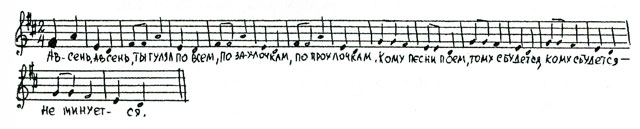 Авсень, авсень,Ты гулял по всем,По заулочкам,По проулочкм.Кому песни поем,Тому сбудется,Кому сбудется -Не минуется.Приходила коляда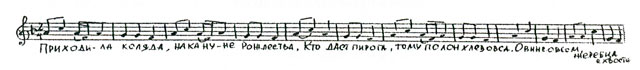 Приходила колядаНакануне Рождества,Кто даст пирога, тому полон хлев овса.Овин с овсом,Жеребец с хвостом.Козел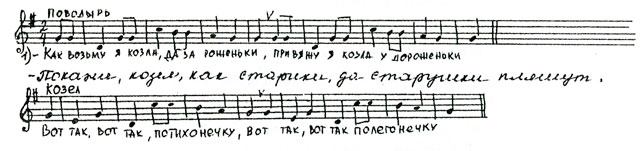 Поводырь.Как возьму я козла да за роженьки,Привяжу я козла у дороженьки.Покажи, козел, как старикиДа старушки пляшут.Козел.Вот так, вот так, потихонечку,Вот так, вот так полегонечку.Поводырь.Как возьму я козла, да за роженьки,Привяжу я козла у дороженьки,Покажи, козел, как парниДа девки пляшут.Козел.Вот так, вот так, да вприсядочку,Вот так, вот так, да вприсядочку.